Lesson Plan/FormatNAME  	Dina Hoeynck			  COURSE INSTRUCTOR  					I.	PROJECT TITLE:   		Rubber Stamp Pattern			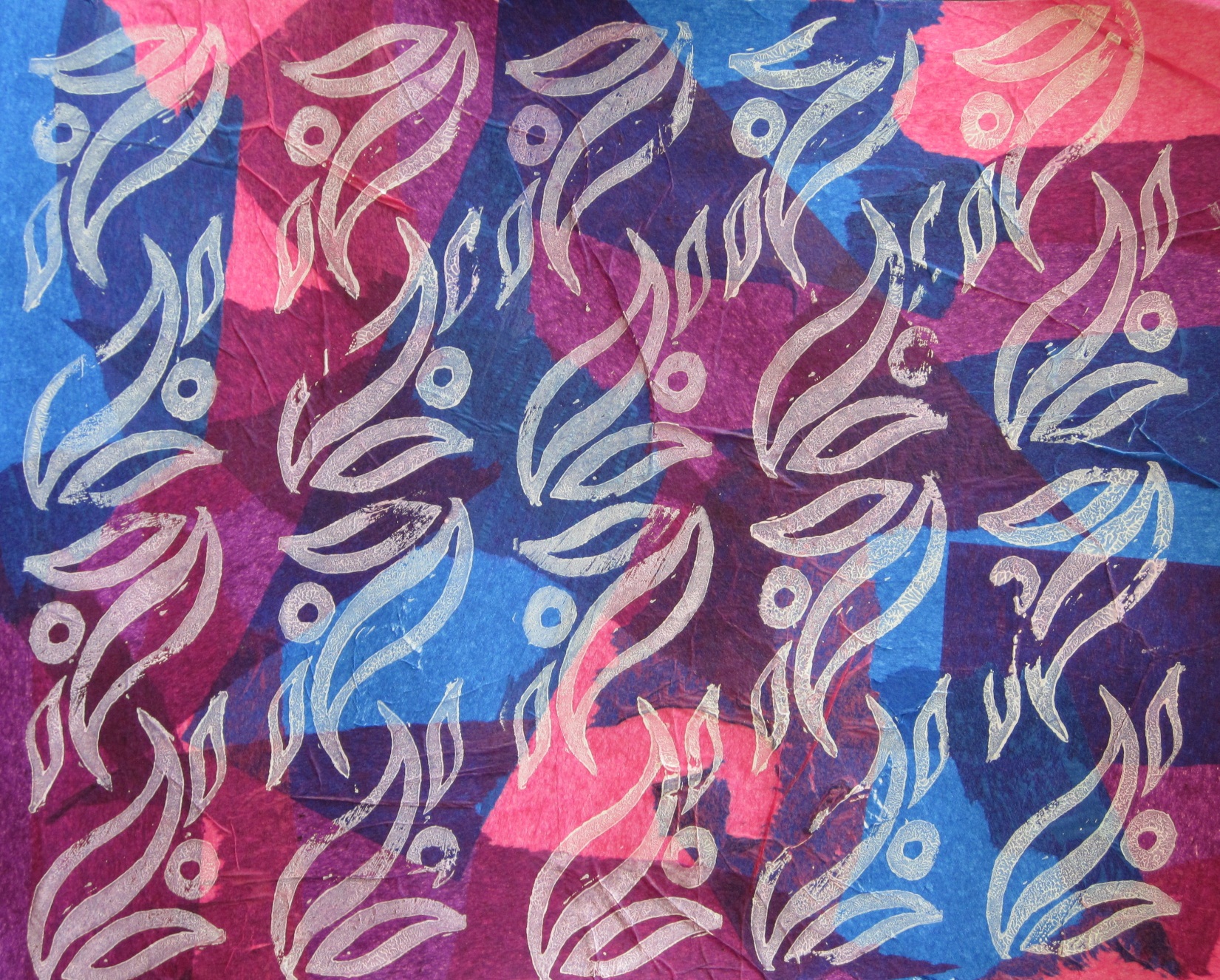 A.	Where					Art ClassroomB.	Grade/Student Level			7th GradeC.	Class/Date/Times			Two 50 minute periodsD.	Room Description			Art RoomII.	CURRICULUM CONTENT:  Grade Level Indicator:3. Use a variety of sources to generate original ideas for art making.General DescriptionStudents will use Speedball lino cutters to cut a motif in soft-cut linoleum. They will then print this motif in a pattern over a tissue paper collage.Cognitive Goals:  (Bloom)Understand the art principle of patternUnderstand the art element of positive and negative spaceUnderstand the fundamentals of relief printingAffective Goals:  (Krathwohl)Follows directions wellCooperates with teacher’s instructionsAsks questions when appropriateCompletes task as instructedWorks independentlyAble to complete task without seeking excessive assistanceDoes not disrupt classmates with excessive conversationWorks cooperativelyShares materials when appropriateShares workspace when appropriatePsycho/Motor Skill Goals (Simpson)Cuts safely and accurately using linoleum cutting toolsPrints a consistent, even patternUses correct amount of inkLines stamp up in a gridded patternCollages tissue uniformlyVocabulary: definedPositive Space: The “image area” of a design. In a rubber stamp, the part that is printed after the rest is cut away.Negative Space: The “non-image area” of a design. In a rubber stamp, the part that is cut away.Pattern: Any design repeated regularly.Motif: A simple design element meant to be repeated. Relief Printing: A type of printmaking that involves rolling ink over a raised surface.Brayer: A rubber roller with a handle, used for spreading ink in printmaking.Materials/Tools: quantity and quality specifiedNumbers are specified per class of 2020 Speedball lino tool sets20 2” x 2” squares of soft-cut linoleum20 sheets white sulfite paper, 12” x 18”2 packages assorted tissue paperwhite glue20 foam brushes2 tubes black speedball water-based block printing ink20 block stops20 sharpie markers20 number 2 pencils40 sheets white printer paper (for sketching)Teacher Resourcesteacher exemplarBibliographywww.odc.state.oh.us/curriculum-assessment/ci/www. arteducators.orgwww.oaea.orgIII.	TEACHING STRATEGIESMotivation:  (Artistic, Intellectual, Imaginative, Kinesthetic) describeStudents will enjoy the satisfaction of getting to print their motif again and again.Methodology/Procedures  (Hunter)T prepSet out block stops, lino cutters, lino blocks, sharpiesSet out tissue paper, mat board/cardstockT demos lino cutting procedureT sets up block stop, lino cutter, and piece of linoleumT asks S for motif to cutT defines motif verbally for S, provides examplesS provide motifT sketches motif, transfers sketch to lino block with graphite transferT traces over graphite transfer with sharpieT attaches v-gouge to speedball lino tool, outlines shapeT places block into block stopT holds tool under palm of hand and cuts away from self at a shallow angleT attaches u gouge and clears remainder of outside areaT reattaches v gouge and clears any interior spacesProvides terms negative and positive spaceS cut blocks as demoed by TEach S picks own motif, T assists with drawing motifsS may use computers if neededS collage tissue paper onto card stock/mat boardS write name and class on back of mat boardS cut squares of various tissue papersS dip foam brushes into a thinned water/glue mixture and spread this mixture in a thin layer on mat boardS Layer pre-cut squares smoothly over wet glueS let dry*******************DAY TWO*******************T demos lino block printingT sets up slab, brayer, paper, ink, and stampT squeezes small line of black ink onto one end of slabT rolls through line of ink with brayer, describes correct technique (like an airplane taking off, bacon sizzling, etc)T rolls inked brayer over blockT lays block onto tissued board and presses firmly with heel of handT repeats in gridded patternS print lino blocks as demoed by TS clean block by “ghosting” onto newsprintS clean rollers and slabs with warm water